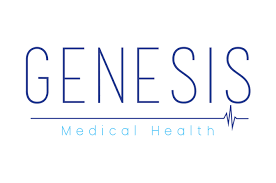 MEDICAL HISTORY FORMPATIENT NAME________________________________________ DOB: _____________________________ Do you have any of the following problems? ____ Acid reflux
____ Alcoholism/other addiction(s)
____ Allergies (environmental)
____ Anxiety
____ Asthma
____ Atrial fibrillation
____ Cancer (specify type: __________)
____ Coagulation (bleeding or clotting) problem ____ High cholesterol                           ____ Diabetes mellitus
____ Erectile dysfunction
____ Heart disease (specify type: ____________)                                                                        ____ Hypertension (high blood pressure)                                                                       ____ Irritable bowel syndrome)                                                                                                ____ Migraines
____ Osteopenia/osteoporosis
____ Prostate problem
____ Thyroid problem
____ Chronic low back pain ____Depression
____ Other problems (list below): Allergies:Medications:Food:Seasonal:Surgical History: (Please list all prior operations and dates):                                  _______ I have had no prior surgery. Family History: Please indicate by circling any of the following conditions of family members _______ I do not know my family history. Medical Condition Alcoholism / Anemia / Anesthesia problem / Arthritis / Asthma / Birth defects                  Bleeding problem / Cancer (breast) / Cancer (colon) / Cancer (skin) / Cancer (ovarian)
Cancer (prostate) / Cancer (other) / Colon polyps / Depression / Diabetes, Type 1 Diabetes, Type 2 / Eczema Epilepsy (seizures)  / Genetic diseases / Glaucoma
Hay fever (allergies) / Hearing problems / Heart attack (CAD) / High blood pressure        High cholesterol / Kidney diseases / Lupus (SLE) / Mental retardation                Migraine headaches / Mitral valve prolapse / Osteoarthritis / Osteoporosis   Rheumatoid Arthritis / Stroke (CVA) / Thyroid disorders / Tuberculosis / Other: Mother: ________________________________________________________________Father: _________________________________________________________________Maternal Grandparent______________________________________________________Paternal Grandparent ______________________________________________________Brother: _________________________________________________________________	Sister: ___________________________________________________________________AUTHORIZATION TO RELEASE INFORMATION(Please allow 3-4 weeks for processing)
Name: __________________________ DOB: _____________ Phone___________________ PLEASE OBTAIN INFORMATION FROM:	PLEASE SEND INFORMATION TO: Name of Provider/Clinic/Organization 		Name of Provider/Clinic/Organization _________________________________		_______________________________   Street Address 					Street Address _________________________________		______________________________ City, State, Zip Code					City, State, Zip Code _________________________________	          _______________________________  Phone: 						Phone: _________________________________	          ________________________________                  Fax: 							Fax:    _____________________________	 	________________________________I authorize the following information to be disclosed: (Please initial)
_______ Entire Record _______ Specific InformationMay release Information to: ( ) Self Only or ( ) ___________________________________                                               	                                                          Name and Relationship                         
INFORMATION: •I understand that I have the right to withdraw this authorization.
•I understand that I do not have to sign this authorization to receive treatment.
•This request shall remain in effect for 90 days unless specifically revoked in writing; however, such revocation does not affect any actions taken by MAOGB before receipt of the revocation.
•Failure to fill this authorization out in its entirety and sign will result in a delay and MUST be read completely.
•I understand that signing this authorization does not cancel any rights I have under the state/federal laws.X________________________________________________     Date: _______________ Client Signature (Legal Representative, if applicable) Relationship **HIV and AIDS information authorization: Specific authorization is required for any HIV-related information. X________________________________________________      Date: _______________
Client Signature (Legal Representative, if applicable) Relationship **Sensitive Information Authorization: Separate authorization is required to release sensitive information, such as: abortion, substance abuse, genetic information, mental health notes, STD’s, rape and abuse. X_________________________________________________     Date: _______________ Client Signature (Legal Representative, if applicable) RelationshipPatient Registration FormName: ________________________________________________________ DOB: _______________      First Name Last Name ( ) Female ( ) Male       Marital Status:____________________     SS#:______________________ Home Address: ____________________________________________________________________________________         Street  ____________________________________________________________________________________________________________________City/Town  State  Zip CodeHome #:____________________Cell#:______________________Work # _____________________ Preferred# ( ) Home ( ) Cell ( ) Work  Email ___________________________________________Emergency Contact Person                                                                                      Name______________________________________________ Phone # _______________________ Relationship to patient _____________________________________________________________                                                                             
                                                                                                                                       Your Occupation:________________________ Preferred Language:_______________________ Ethnicity: ( ) Native American Indian ( ) Not Hispanic or Latino ( ) Decline
( ) Asian ( ) Black or African American  ( ) White ( ) Other______________________________ Primary Insurance Carrier Name of Insurance Co_____________________ Name of Subscriber_______________________ Subscriber’s SS#__________________________ Policy #_________________Group#__________ Subscriber’s DOB:_________________________ Relationship to Patient____________________ Additional Insurance Carrier Name of Insurance Co___________________ Name of Subscriber_________________________ Subscriber’s SS#________________________ Policy #_______________ Group#______________ Subscriber’s DOB:_______________________ Relationship to Patient______________________ Referral/PCP: If your insurance company requires you to choose a primary care practitioner (PCP) it is your responsibility to notify the insurance company that you have chosen your new PCP. If you need an insurance referral to see a specialist, you must notify our office before the specialist’s visit. If you have an outside PCP, you must obtain a referral for today’s visit. Please sign acknowledging your understanding of the above statement and the above information that you have provided is true to the best of your knowledge. __________________________________________________________________________________ Patient/Guardian _______________________                                                                                            Date OperationDate